ESCOLA _________________________________DATA:_____/_____/_____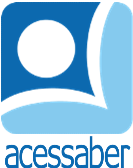 PROF:_______________________________________TURMA:___________NOME:________________________________________________________SITUAÇÕES PROBLEMA DE DIVISÃOComprei um pacote com 42 biscoitos. Se distribuir os biscoitos igualmente para 7 amigos, quantos biscoitos cada um receberá?R. Vitor tem 20 figurinhas colecionáveis. Se ele organizar as figurinhas em 4 grupos, quantas figurinhas cada um terá?R. Em uma prateleira, há 54 carrinhos de brinquedo. Se você quer separar os carrinhos em 9 caixas, quantos carrinhos terá em cada uma?R. Em um baú, há 36 bonecas e 24 ursinhos de pelúcia. Se você quer dividir os brinquedos em 6 caixas iguais, quantos brinquedos cada caixa vai ter? R. O bolo de aniversário, da festa de Tereza, terá 60 fatias. Se 12 pessoas querem comer o bolo, quantas fatias cada pessoa vai comer?R. 